Сохранение документа в блоке ИС СОД  «Печать документа».1.       Войти в раздел «Печать документа»2.       Открыть окно настройки принтера - кнопка «Настройки»3.       В строке «Принтер» (по стрелке)  выбираем  «Microsoft Print to PDF»     Замечание. На компьютере, установленном в дирекции, Вы можете увидеть другое название принтера, например, PDF24 PDF. Важно, чтобы имя принтера содержало название формата файла – PDF. Именно его Вы и выбираете.4.     Сохраняем изменения нажатием кнопки  «OK». 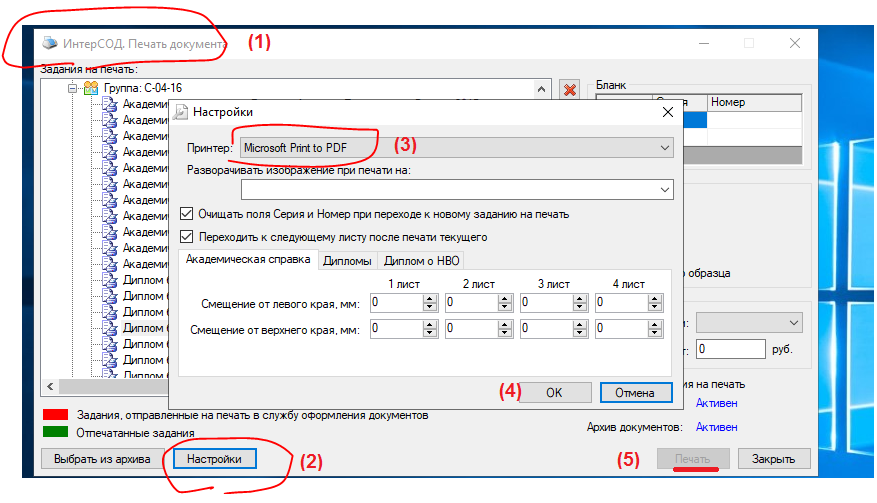 5.  В окне «Задания на печать» выбираем нужный  документ.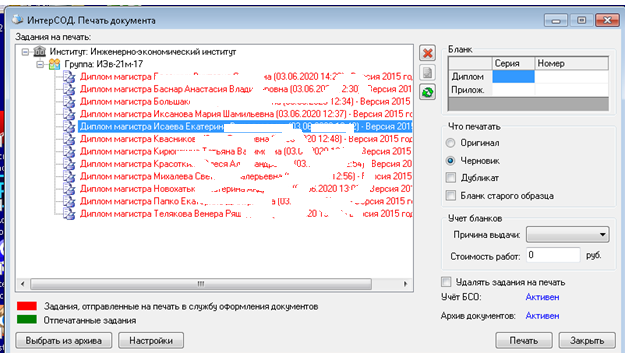 6.  Формируем  черновик документа.7. В окне сформированного документа нажимаем кнопку «Печать»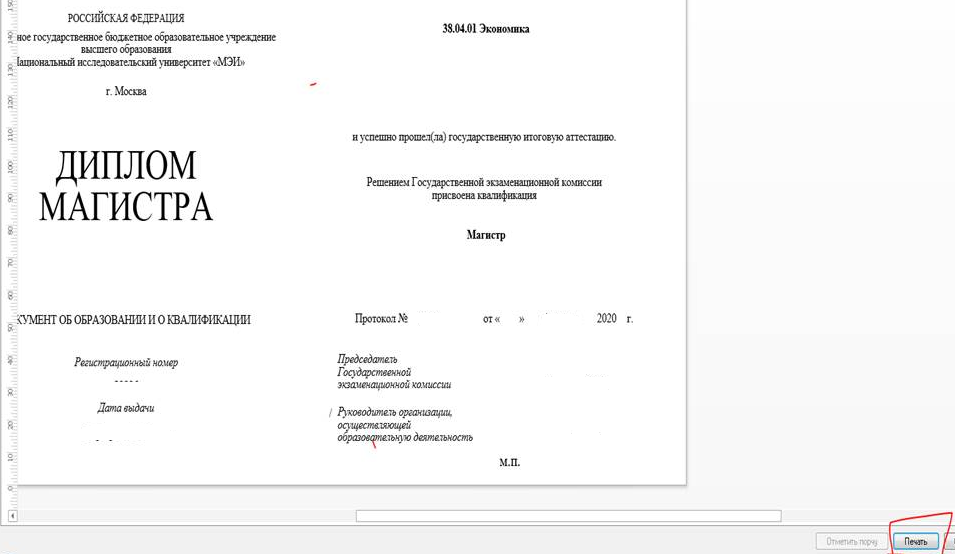 8. Откроется окно «Сохранение результатов печати».          На сетевом диске выбираете в папке группы папку студента (по фамилии    студента), для которого сформировали документ, и именно в этой папке документ сохраняете.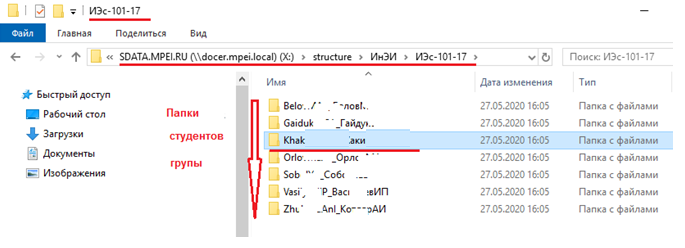 